Technische lijst Ruimtes WestbeatWolf-space:De grote dansstudio van ICK van 246m2 met prachtige glazenwand met daglicht, geautomatiseerde luchtbehandeling en high end LED-plafond. Deze studio is volledig te verduisteren. De studio is voorzien van:Verende houten dansvloer voorzien van een grijze PVC dansvloerBalletbarre’sSpiegelwandKrachtige geluidsinstallatieDimbare Ledverlichting (gedeelte warm wit, gedeelte met kleur )Zwarte gordijnen rondomtribuneWiFi verbindingKeuken aanwezig in de studio beschikbaar op aanvraag2 kleedkamer voor ?? personen (inclusief toilet en douches)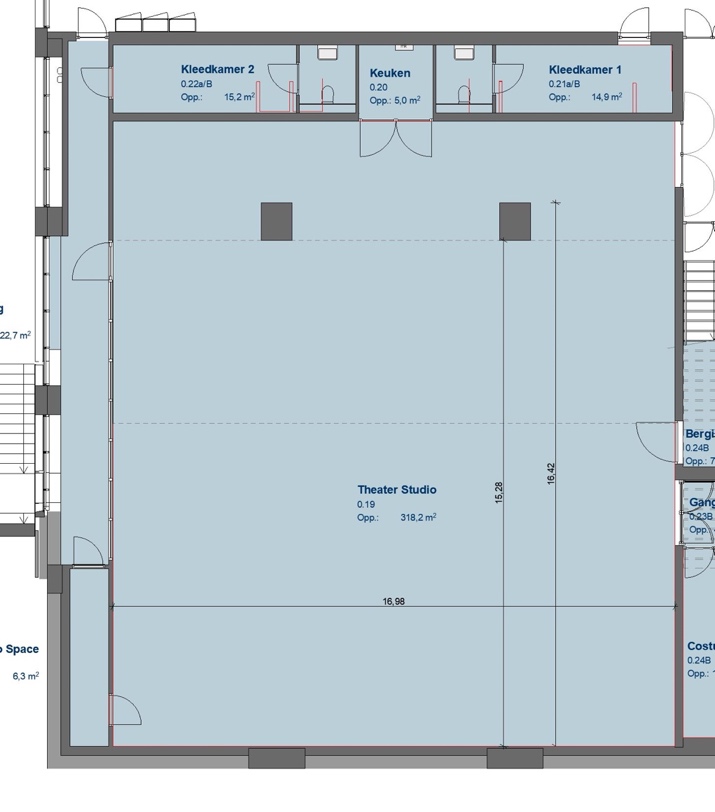 Afmetingen:StudioBreedte: 17 meterLengte: 18.8 meterHoogte: oplopend van 3 meter naar 3.6    		  meter (in vier stappen)DansvloerBreedte: 17 meterLengte: 14.5 meterVloerVerende houten dansvloer voorzien van grijze PVC dansvloer.VerlichtingHet plafond van de studio is voorzien van LED-verlichting. Gedeelte hiervan kan van kleur veranderen en is indien nodig ook aan te sturen via DMX (via artnet)GeluidDe studio in volledig geluidsdicht en is voorzien van een high end geluidsysteem. Bestaande uit vier luidsprekers en 2 sub woofers. In de studio staat een mixer voorzien van mini-jack. Specificatie:2 x Harmonic Design MP12N (Top speaker)2 x Harmonic Design Sub18 (Subwoofer)2 x Harmonic Design 181 (surround/Quatro)1 x Mixer Merk ???StroomDe studio is voorzien van meerdere stroomgroepen en een 32A krachtstroomaansluiting.AansluitingenEr zijn diverse dmx aansluitingen in de studio, en een dmxsplitter in de technische ruimteBij de front of house zitten:Dmx inputCat 5 voor artnetCat 5 connectie voor netwerkOp aanvraag beschikbaar:Diverse beamers en televisie schermenTorentjes met mac aura led movingheadsDraadloze microfoonRook effectenWolfie-space:Dansstudio van 57m2 met luchtbehandeling. Studio is volledig te verduisteren. Geen daglicht De studio is voorzien van:Verende houten dansvloer voorzien van een zwarte PVC dansvloerSimpele geluidsinstallatieLED-verlichting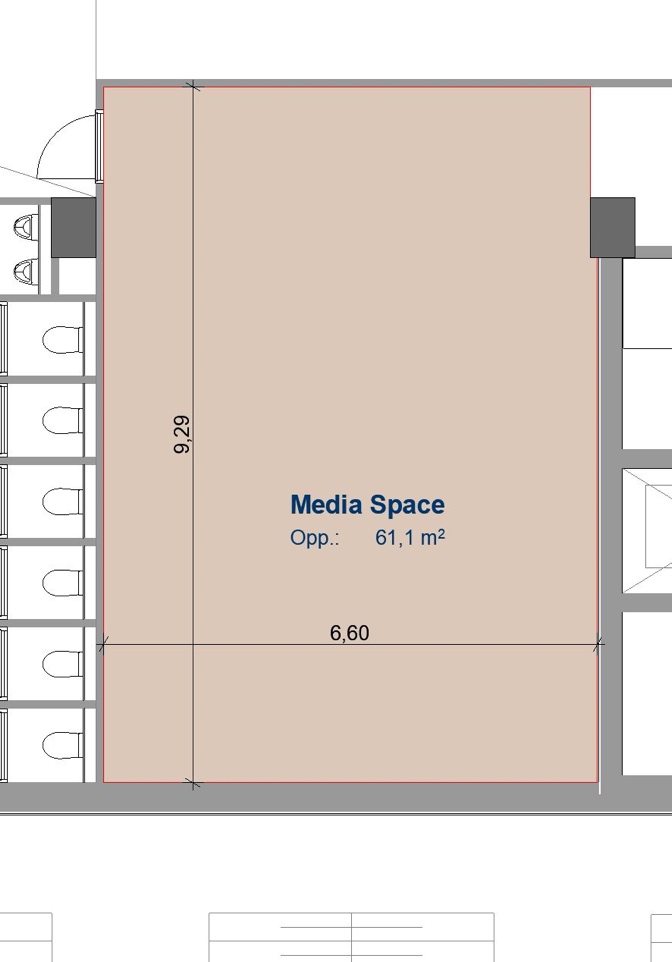 Zwarte gordijnen rondomWiFi verbindinggridbuizenAfmetingen StudioBreedte: 6.5 meterLengte: 8.8 meterHoogte: 3.4 meterVloerVerende houten dansvloer voorzien van een zwarte PVC dansvloer.VerlichtingHet plafond van de studio is voorzien van LED-verlichting. Deze kan van kleur veranderen via een 6 preset systeem of  indien nodig ook aan te sturen via DMX.GeluidDe studio is voorzien van een geluidsinstallatie bestaande uit 2 studio speaker en een mixer.Specificatie:2 x Yamaha MSPA31 x Mixer Numark RM6StroomDe studio is voorzien van meerdere stroomgroepenDiverse audio, video en licht materialen beschikbaar in overlegRhino-space:Dansstudio van 65m2. De studio is voorzien van:Zwevende houten dansvloer voorzien van een grijze PVC dansvloerActieve geluidsinstallatie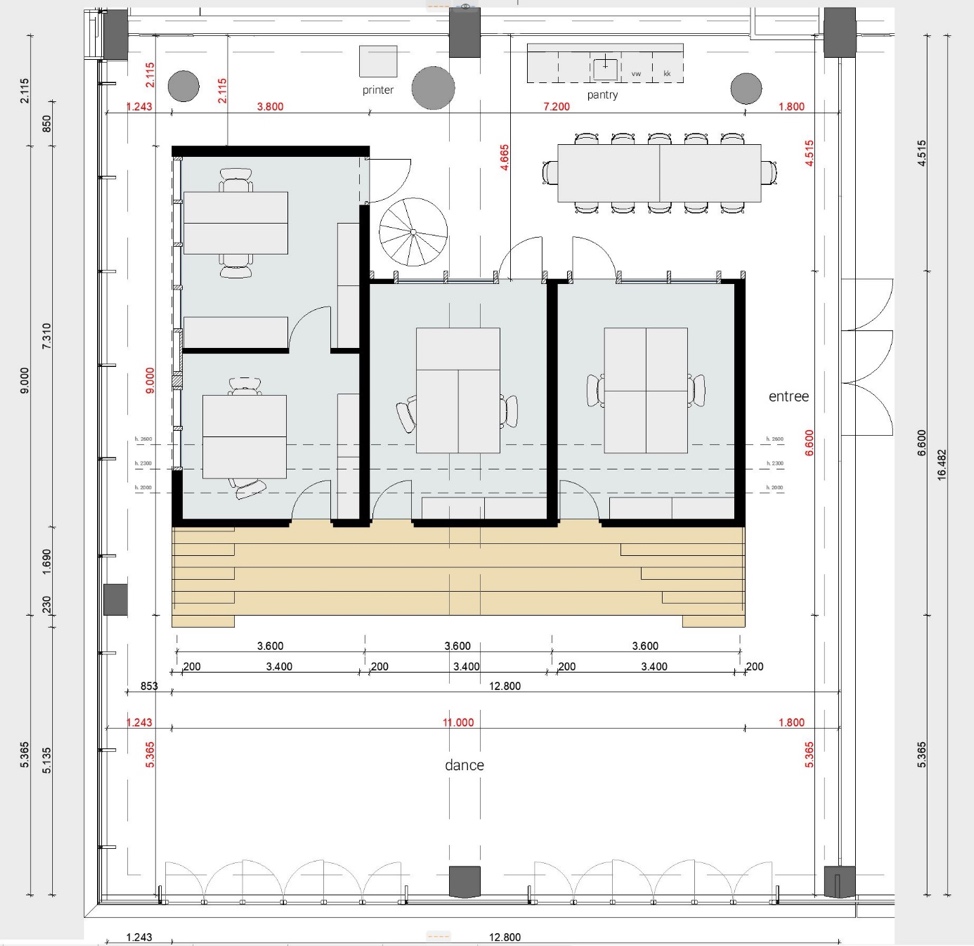 TribuneOpenslaande deuren naar buitenWifi verbindingAfmetingen StudioBreedte: 4.7 meterLengte: 13.8 meterHoogte: 8 meterVloerZwevende houten dansvloer voorzien van een grijze PVC dansvloer.VerlichtingHet plafond van de studio is voorzien van LED-verlichting. GeluidDe studio is voorzien van een actieve geluidsinstallatie bestaande uit 2 speakers en 2 subwoofers en een mixer.Specificatie:2 x Yamaha DXR102 x Yamaha DXS121 x Mixer Yamaha MG12XUStroomDe studio is voorzien van meerdere stroomgroepen op de tribune.